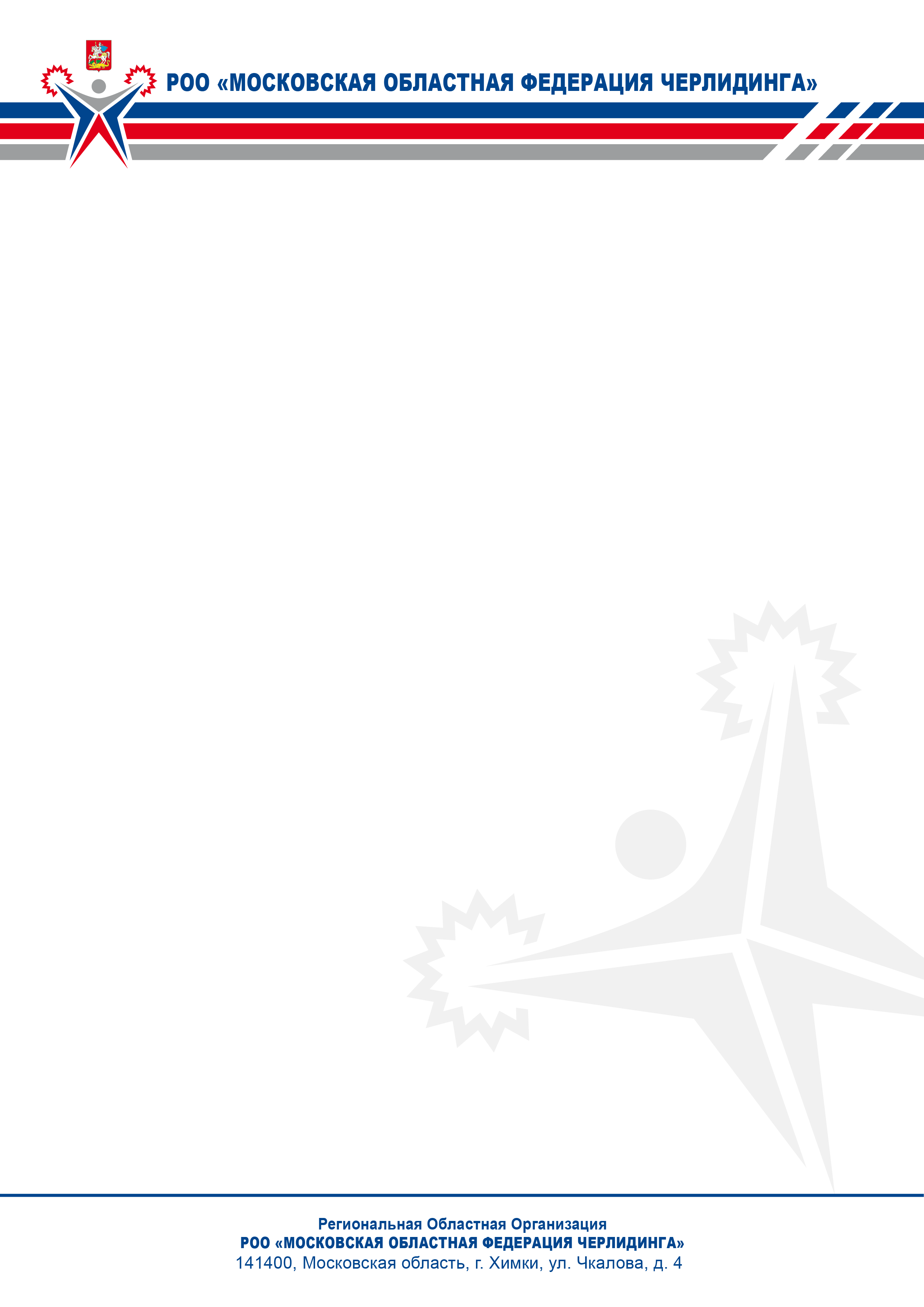 ПОЛОЖЕНИЕ «Открытый Кубок Московской областной федерации черлидинга»(код 1430001411Я)Московская область2017 г.I. ОБЩИЕ ПОЛОЖЕНИЯОткрытый Кубок Московской областной федерации черлидинга по черлидингу (далее – соревнования) проводится в соответствии с Календарным планом физкультурных мероприятий и спортивных мероприятий Федерации черлидинга России и РОО Московская областная федерация черлидинга на 2017 год; Соревнования проводятся в соответствии с правилами вида спорта черлидинг.Цели и задачи:- выявление победителей и отбор среди команд Московской области для участия в Общероссийских соревнованиях по черлидингу 2017;- популяризация и развитие черлидинга;- пропаганда здорового образа жизни, формирование позитивных жизненных установок у подрастающего поколения;- выявление сильнейших спортсменов и команд, повышение спортивного мастерства;- укрепление дружественных связей между городами;- обмен опытом работы спортивных специалистов.II. ОРГАНИЗАТОРЫ МЕРОПРИЯТИЯ	2.1. Организаторами соревнований являются:- Региональная общественная организация «Московская областная федерация черлидинга» (далее – Федерация);	2.2. Организационную подготовку соревнования осуществляет Организационный комитет по проведению соревнования (далее – Оргкомитет), утвержденный Федерацией: - Президент Федерации – Фомичева Т.Н.; - Вице-президент Федерации – Вострикова С.И..2.3. Непосредственное проведение соревнования возлагается на Главную судейскую коллегию (далее - ГСК), утвержденную Федерацией: -  Главный судья  - Садовникова О.В.; -  Главный секретарь  - Морозов С.В..	2.4. Прием заявок и регистрацию участников осуществляет комиссия по допуску, утвержденная Федерацией в составе: -  Председатель – Морозов С.В.; -  Секретариат – Тригубенко Е.В., Бубнова Г.Н.III. МЕСТО И СРОКИ ПРОВЕДЕНИЯ СОРЕВНОВАНИЯ3.1. Соревнования проводятся 25 марта 2017 года в г. Орехово-Зуево, ул. Гагарина, д. 55, Дворец спорта Восток.IV. ТРЕБОВАНИЯ К УЧАСТНИКАМ И УСЛОВИЯ ИХ ДОПУСКА	4.1. В соревнованиях принимают участие спортсмены муниципальных образований Московской области, Москвы и регионов РФ.	4.2. К участию в соревнованиях допускаются спортсмены, подавшие заявки до 17.03.2017 г. (форма заявки прилагается, см. Приложение № 1) и согласные с Правилами соревнований по черлидингу. Один спортсмен, команда могут подать заявку на участие в соревнованиях в разных номинациях в рамках своей возрастной категории.	 4.3. Участники и программа соревнований:4.3.1. Программа для отбора на общероссийские соревнования:Для участия в спортивных соревнованиях спортсмен должен достичь установленного возраста в календарный год проведения спортивных соревнований Один и тот же спортсмен НЕ МОЖЕТ выступать в двух возрастных категориях на одних и тех же соревнованиях. Один спортсмен НЕ МОЖЕТ выступать более чем за одну команду в одной и той же дисциплине. Любое нарушение требованиям к возрастным категориям влечёт дисквалификацию всех команд, за которые выступал спортсмен на соревнованиях, где было зафиксировано нарушение. Соревнования проводятся отдельно в каждой из дисциплин. Количество участников в командах определяется следующим образом:Возраст заявленных запасных должен ПОЛНОСТЬЮ соответствовать заявленной возрастной категории. В случае если команда, выступающая в дисциплине ПАРТНЕРСКИЕ СТАНТЫ, заявляет 2 запасных, то они должны быть разнополые. Команды, выступающие в дисциплине ПАРТНЕРСКИЕ СТАНТЫ обязаны внести в заявку собственного внешнего споттера. * В дисциплинах ЧИР, ЧИР-МИКС, ГРУППОВЫЕ СТАНТЫ, ГРУППОВЫЕ СТАНТЫ МИКС заявлять внешних споттеров обязательно только в том случае, если команда считает необходимым их присутствие для обеспечения безопасности своей программы. В дисциплинах ЧИР, ЧИР-МИКС, ЧИР-ФРИСТАЙЛ, ХАЙ КИК, ЧИР- ДЖАЗ-ГРУППА, ЧИР-ХИП-ХОП-ГРУППА разрешено заявить максимум 2 тренеров (главный и второй тренер). Во всех остальных дисциплинах можно заявить максимум одного тренера. Тренеры команд могут быть так же заявлены среди участников или запасных. Тренер не может выполнять роль внешнего споттера Нарушение правил может повлечь дисквалификацию всей команды4.3.2. Программа вне отбора на общероссийские соревнования.В соревнованиях могут принять участие команды, не соответствующие количеству участников и возрастной категории, описанной в пункте 4.3.1. без отбора на общероссийские соревнования. Для них действуют следующие требования и номинации:Количество участников в командах определяется следующим образом:4.4. Запрещается участие спортсменов, тренеров, спортивных судей и других участников соревнований в азартных играх в букмекерских конторах и тотализаторах путем заключения пари на официальные спортивные соревнования и противоправное влияние на результаты таких соревнований.4.5. При выявлении нарушения пункта 4.4. настоящего положения применяются санкции к спортсменам (в том числе спортивной дисквалификации спортсменов), тренерам, спортивным судьям, руководителям спортивных команд и другим участникам соревнований в соответствии с законодательством Российской Федерации.4.6. При себе участникам необходимо иметь документ, удостоверяющий личность, справку от врача о допуске к соревнованиям.4.7. Участие в областных соревнованиях осуществляется только при наличии договора (оригинал) о страховании от несчастных случаев, жизни и здоровья.Команда дисквалифицируется (не допускается к участию в соревнованиях) в случаях:- несоответствия состава команды заявленной возрастной категории; - несоответствия численного состава команды правилам соревнований.4.9. При возникновении спорных моментов и вопросов к руководящему составу или судейской коллегии, тренер команды в письменной форме излагает причину и передаёт данную информацию главному секретарю соревнований. В случае данного нарушения (если подходит не тренер, а родители спортсменов или сами участники), вся команда будет дисквалифицирована из всех номинаций, в которых принимала участие.Тренер команды несёт полную ответственность за поведение своих спортсменов и их родителей. В случае неспортивного поведения, оскорбительных или нецензурных высказываний в сторону других команд, тренеров, руководящего состава, судейской коллегии, персонала спортивного комплекса, команда будет дисквалифицирована.Продолжительность основной программы:4.12. Необходимо предоставить на почту mocheerleading@yandex.ru музыку к выступлениям до 19.03.2017. Файл должен называться Город_Название команды_номинация_категория. Пример: Химки_Надежда_ЧИР-Микс_юниоры4.13. В день соревнований при себе иметь музыкальное сопровождение на СД диске или флэш накопителе.V. ПРОГРАММА МЕРОПРИЯТИЯ  * Парад закрытия и награждение может сместиться по времени в зависимости от количества заявок. За сутки до соревнований будет составлено расписание.VI. ПОДАЧА ЗАЯВОК НА УЧАСТИЕ6.1. Предварительные заявки для участия в соревнованиях подаются 
до 17.03.2017г. в РОО «Московская областная федерация черлидинга» 
по E-mail: mocheerleading@yandex.ru6.2. В комиссию по допуску в день приезда официальный представитель команды представляет: - официальные заявки (приложение) с визой врача на участие в спортивных соревнованиях. -   паспорт гражданина Российской Федерации, либо свидетельство о рождении для лиц, не достигших 14 лет;-  полис обязательного медицинского страхования; -  страховой полис (оригинал) о страховании жизни и здоровья от несчастных случаев.6.3. Руководители делегации несут персональную ответственность за подлинность документов, представленных в комиссию по допуску. Оформление документов может производить только один представитель от клуба (коллектива, группы).6.4. Вся информация по заявкам используется, и хранится исключительно в ГСК, и не подлежит передаче третьим лицам.VII. УСЛОВИЯ ПОДВЕДЕНИЯ ИТОГОВ	Победители в каждой номинации определяются по наибольшему количеству набранных баллов. В случаях равного количества баллов, победитель определяется решением судейской бригады с учетом оценок за технику выполнения (сумма оценок за технику выполнения является решающей). Команды Московской области, занявшие в своих номинациях места с 1 по 3, получают право участвовать в Общероссийских соревнованиях по черлидингу - 2017.VIII. НАГРАЖДЕНИЕ ПОБЕДИТЕЛЕЙ И ПРИЗЕРОВ	8.1. Команды, занявшие 1-3 места, награждаются дипломами, кубками и медалями соответствующего достоинства.8.2. Команды, не занявшие призовых мест, награждаются дипломами за участие Федерации.IX. УСЛОВИЯ ФИНАНСИРОВАНИЯ9.1. За счет средств Федерации осуществляется: оплата расходов за предоставление спортивного комплекса, медицинское обеспечение, оплата работы ГСК и судейских бригад, информационное обеспечение Кубка, оплата наградной атрибутики, оплата спортивного инвентаря для организации соревнований, оплата музыкального сопровождения мероприятия, обеспечение антитеррористической и общественной безопасности.9.2. Расходы по командированию представителей, тренеров и участников соревнований – за счет средств командирующих организаций.9.3. Все команды, заявившие свое участие в соревнованиях перечисляют на расчетный счет регистрационные взносы в размере 500 рублей за каждого участника в одной номинации. За каждую последующую номинацию -  300 рублей (см. Приложение № 2). Перечисление платежа осуществляется единовременно за всю команду по каждой номинации.Копия квитанции высылается по электронной почте:mocheerleading@yandex.ru не позднее, чем 19.03.2017г.
 Квитанция о перечислении взносов прилагается к заявке на участие в соревнованиях (заявка с синей печатью), где необходимо указать название команды, количество человек в команде, номинацию, и общая сумма к оплате (квитанция, не соответствующая данным требованиям, является недействительной).X. ОБЕСПЕЧЕНИЕ БЕЗОПАСНОСТИ УЧАСТНИКОВ И ЗРИТЕЛЕЙБезопасность, антитеррористическая защищённость и медицинское обслуживание участников соревнований и зрителей обеспечивается в соответствии 
с постановлением Губернатора Московской области № 63-ПГ от 05.03.2001 «О порядке проведения массовых мероприятий на спортивных сооружениях в Московской области» и распоряжением Губернатора Московской области № 400-РГ от 17.10.2008 «Об обеспечении общественного порядка и безопасности, оказании гражданам своевременной квалифицированной медицинской помощи при проведении массовых мероприятий на территории Московской области».Участие в соревнованиях осуществляется только при наличии договора (оригинал) о страховании от несчастных случаев и болезней, жизни и здоровья.Страхование участников соревнований может производиться как за счёт бюджетных, так и внебюджетных средств в соответствии с законодательством Российской Федерации.           ДАННОЕ ПОЛОЖЕНИЕ ЯВЛЯЕТСЯ ВЫЗОВОМ НА СОРЕВНОВАНИЯ**Настоящее Положение имеет юридическую силу при наличии согласования по обеспечению безопасности, охраны общественного порядка и антитеррористической защищенности администрации муниципального образования, места проведения соответствующего Мероприятия, включенного в календарь мероприятий.Приложение № 1 (форма заявки на участие в соревнованиях по черлидингу)Открытый Кубок Московской областной федерации черлидинга. 25 марта 2017 г.Дата заполнения: «____» ___________________ 20 __ г.Название команды ____________________________________________________________________________________________________________________Название клуба/организации/города (писать полностью, расшифровать) __________________________________________________________________________________________________________________________________________________________________________________________________________Дисциплина и возрастная категория _____________________________________________________________________________________________________ Состав командыКапитан команды (Фамилия, Имя полностью!) _________________________________________________________________________________Главный тренер (Фамилия, Имя полностью!) ________________________________________________________/__________________________																		(подпись)Контактный телефон тренера ________________________________________________________ E-mail тренера ___________________________Врач / _______________________________________________________________________ / _______________/			/ _____________/						(Ф.И.О.)							(подпись)			     (дата, печать)Подача данной заявки свидетельствует об ознакомлении и согласии с Правилами по черлидингу.Приложение №2КВИТАНЦИЯ                      УТВЕРЖДАЮПрезидент РОО Московская областная федерация черлидинга____________________ Т.Н. Фомичева«____»_____________ 2017 г.Наименование возрастной категорииСпортивная дисциплинаВозрастВозрастНаименование возрастной категорииСпортивная дисциплинаМинимумМаксимумМладшие дети*2011-2009г.р.ЧИР ЧИР-ФРИСТАЙЛ ХАЙ-КИК ЧИР-ДЖАЗ-ГРУППА ЧИР-ХИП-ХОП-ГРУППА 6 лет8 летМальчики, девочки2009-2005г.р.ЧИР ЧИР-ФРИСТАЙЛ ХАЙ КИК ЧИР-ДЖАЗ-ГРУППА ЧИР-ХИП-ХОП-ГРУППА8 лет12 летЮниоры, юниорки2005-2001г.р.ЧИР ЧИР-МИКС ЧИР-ФРИСТАЙЛ ГРУППОВЫЕ СТАНТЫ ГРУППОВЫЕ СТАНТЫ МИКС ХАЙ КИК ЧИР-ФРИСТАЙЛ-ДВОЙКА ЧИР-ДЖАЗ-ГРУППА ЧИР-ХИП-ХОП-ГРУППА ЧИР-ДЖАЗ-ДВОЙКА ЧИР-ХИП-ХОП-ДВОЙКА 12 лет16 летМужчины,женщины2001г.р. и старшеЧИР ЧИР-МИКС ЧИР-ФРИСТАЙЛ ГРУППОВЫЕ СТАНТЫ ГРУППОВЫЕ СТАТНЫ МИКС ПАРТНЁРСКИЕ СТАНТЫ ХАЙ КИК ЧИР-ДЖАЗ-ГРУППА ЧИР-ХИП-ХОП-ГРУППА ЧИР-ФРИСТАЙЛ-ДВОЙКА ЧИР-ДЖАЗ-ДВОЙКА ЧИР-ХИП-ХОП-ДВОЙКА 16 летНе ограничен№ДисциплинаОсновной составОсновной составЗапасныеЗапасныеВнешниеспоттерыВнешниеспоттеры№Дисциплинаminmaxminmaxminmax1. ЧИР, ЧИР-МИКС 12 25 - 5 - 5* 2. ГРУППОВЫЕ СТАНТЫ, ГРУППОВЫЕ СТАНТЫ МИКС 3 5 - 2 - 1* 3. ПАРТНЕРСКИЕ СТАНТЫ 2 2 - 2 1 1 4. ЧИР-ФРИСТАЙЛ 12 25 - 5 - - 5. ЧИР-ФРИСТАЙЛ- ДВОЙКА 2 2 - 2 - - 6. ХАЙ-КИК 12 25 - 5 - - 7. ЧИР-ДЖАЗ-ГРУППА 12 25 - 5 - - 8. ЧИР-ДЖАЗ-ДВОЙКА 2 2 - 2 - - 9. ЧИР-ХИП-ХОП-ГРУППА 12 25 - 5 - - 10. ЧИР-ХИП-ХОП-ДВОЙКА 2 2 - 2 - - Наименование возрастной категорииСпортивная дисциплинаВозрастВозрастНаименование возрастной категорииСпортивная дисциплинаМинимумМаксимумБэбиЧИРЧИР-ФРИСТАЙЛ4лет6 летМладшие дети*2011-2009г.р.ЧИР ЧИР-ФРИСТАЙЛЧИР-ФРИСТАЙЛ-ДВОЙКА ЧИР-ДЖАЗ-ГРУППАЧИР-ДЖАЗ-ДВОЙКА  ЧИР-ХИП-ХОП-ГРУППАЧИР-ХИП-ХОП-ДВОЙКА ЧИР-ДАНС-ШОУ6 лет8 летМальчики, девочки2009-2005г.р.ЧИР ЧИР-ФРИСТАЙЛЧИР-ФРИСТАЙЛ-ДВОЙКА ЧИР-ДЖАЗ-ГРУППАЧИР-ДЖАЗ-ДВОЙКА ЧИР-ХИП-ХОП-ГРУППАЧИР-ХИП-ХОП-ДВОЙКА ЧИР-ДАНС-ШОУСПОРТИВНЫЙ ШКОЛЬНИК8 лет12 летЮниоры, юниорки2005-2001г.р.ЧИР ЧИР-МИКС ЧИР-ФРИСТАЙЛ ЧИР-ДЖАЗ-ГРУППА ЧИР-ХИП-ХОП-ГРУППА ЧИР-ДАНС-ШОУСПОРТИВНЫЙ ШКОЛЬНИК ГРУППОВОЙ СТАНТ-СПОРТИВНЫЙ ШКОЛЬНИК12 лет16 летМужчины,женщины2001г.р. и старшеЧИР ЧИР-МИКС ЧИР-ФРИСТАЙЛ ЧИР-ДЖАЗ-ГРУППА ЧИР-ХИП-ХОП-ГРУППА ЧИР-ДАНС-ШОУКОРПОРАТИВНЫЙ ЧЕРЛИДИНГ 16 летНе ограничен№ДисциплинаОсновной составОсновной составЗапасныеЗапасныеВнешниеспоттерыВнешниеспоттеры№Дисциплинаminmaxminmaxminmax1. ЧИР, ЧИР-МИКС 6 25 - 5 - 52. ЧИР-ФРИСТАЙЛ 625 - 5 - - 3. ЧИР-ДЖАЗ-ГРУППА 625 - 5 - - 4. ЧИР-ХИП-ХОП-ГРУППА 625 - 5 - - 5.ЧИР-ДАНС-ШОУ625-5--6.СПОРТИВНЫЙ ШКОЛЬНИК625-5--7.КОРПОРАТИВНЫЙ ЧЕРЛИДИНГ625-5--8.ГРУППОВОЙ СТАНТ-СПОРТИВНЫЙ ШКОЛЬНИК35-211№Дисциплина Минимальное времяМаксимальное время1.ЧИР, ЧИР-ФРИСТАЙЛ, ХАЙ-КИК, ЧИР-ДЖАЗ-ГРУППА, ЧИР-ХИП-ХОП-ГРУППА «младшие дети» «мальчики, девочки» Не ограничено 2:00 (две минуты) 2. ЧИР, ЧИР-МИКС, ЧИР-ФРИСТАЙЛ ХАЙ-КИК «юниоры, юниорки»; «мужчины, женщины» Не ограничено 2:30 (две минуты тридцать секунд) 3. ГРУППОВЫЕ СТАНТЫ, ГРУППОВЫЕ СТАНТЫ МИКС, ПАРТНЕРСКИЕ СТАНТЫ Не ограничено 1:00 (одна минута) 4. ЧИР-ФРИСТАЙЛ-ДВОЙКА ЧИР-ДЖАЗ-ДВОЙКА ЧИР-ХИП-ХОП-ДВОЙКА Не ограничено 1:30 (одна минута тридцать секунд) 25 марта 2017 года25 марта 2017 года8.30 - 10.30Приезд команд.  Комиссия по допуску10.30 - 13.30Разминка. Соревновательная программа.13.30 - 14.00Репетиция парада14.00 - 14.30Парад открытия Соревнований, Награждение 1 часть.14.30 - 18.00Соревновательная программа.18.00 - 19.00Парад закрытия. Награждение 2 часть.*№Фамилия, имяГод рожд№ паспорта№ св-ва о рожд (до 14 лет)Допуск врача (подпись)№Фамилия, имяГод рожд№ паспорта№ св-ва о рожд (до 14 лет)Допуск врача (подпись)1.192.203.214.225.236.247.258.Зап9.Зап10.Зап11.Зап12.Зап13.Спот14.Спот15.Спот16.Спот17.Спот18.Ф.И. второго тренера (если есть)Ф.И. второго тренера (если есть)Ф.И. второго тренера (если есть)Ф.И. второго тренера (если есть)Ф.И. второго тренера (если есть)ИЗВЕЩЕНИЕКассирРегиональная общественная организация« Московская областная Федерация черлидинга » (наименование получателя платежа)ИНН 5047077907              КПП   504701001_______(реквизиты получателя платежа)р/с 40703810940440101463 (номер счета получателя платежа)в Химкинском ОСБ №7825 г.ХимкиК/счет 30101810400000000225____________________БИК 044525225(наименование банка и банковские реквизиты)____________________________________________________________________________________________ (Ф И О., адрес плательщика)____________________________________________________________________________________________(Название команды, количество человек, номинация)Благотворительный взнос на развитие уставной деятельности Дата « __  »        2017 Сумма платежа        __________  руб. 00 копПлательщик (подпись) __________________________КвитанцияКассирРегиональная общественная организация« Московская  областная Федерация черлидинга » (наименование получателя платежа)ИНН 5047077907              КПП   504701001_______(реквизиты получателя платежа)р/с 40703810940440101463 (номер счета получателя платежа)в Химкинском ОСБ №7825 г.ХимкиК/счет 30101810400000000225____________________БИК 044525225(наименование банка и банковские реквизиты)____________________________________________________________________________________________ (Ф И О., адрес плательщика)____________________________________________________________________________________________(Название команды, количество человек, номинация)Благотворительный взнос на развитие уставной деятельности Дата « __  »        2017г. Сумма платежа        __________ руб. 00 коп.Плательщик (подпись) __________________________